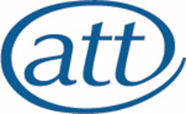 Association of Taxation TechniciansRegister of Interests as at 31 December 2023PART ONE (EMPLOYMENT / LIVELIHOOD)PART ONE (EMPLOYMENT / LIVELIHOOD)PART ONE (EMPLOYMENT / LIVELIHOOD)PART ONE (EMPLOYMENT / LIVELIHOOD)PART ONE (EMPLOYMENT / LIVELIHOOD)PART TWO (OTHER RELEVANT INTERESTS)PART TWO (OTHER RELEVANT INTERESTS)PART TWO (OTHER RELEVANT INTERESTS)PART TWO (OTHER RELEVANT INTERESTS)PART TWO (OTHER RELEVANT INTERESTS)In this section, please set out your current and (if applicable) relevant previous employment background so that it is clear what impetuses you may have. If retired, please state ‘formerly of...’In this section, please set out your current and (if applicable) relevant previous employment background so that it is clear what impetuses you may have. If retired, please state ‘formerly of...’In this section, please set out your current and (if applicable) relevant previous employment background so that it is clear what impetuses you may have. If retired, please state ‘formerly of...’In this section, please set out your current and (if applicable) relevant previous employment background so that it is clear what impetuses you may have. If retired, please state ‘formerly of...’In this section, please set out your current and (if applicable) relevant previous employment background so that it is clear what impetuses you may have. If retired, please state ‘formerly of...’It is the responsibility of individual Council members to make the assessment as to whether an interest may be significant to, of relevance to, or have a bearing upon, the work and operation of their ATT Council duties. The text to be copied is to ask whether a member of the public might reasonably consider that any interest could potentially affect your responsibilities to the ATT Council and to the public, or could influence your actions or decisions. If an interest unexpectedly becomes relevant, you should address this by making a declarationIt is the responsibility of individual Council members to make the assessment as to whether an interest may be significant to, of relevance to, or have a bearing upon, the work and operation of their ATT Council duties. The text to be copied is to ask whether a member of the public might reasonably consider that any interest could potentially affect your responsibilities to the ATT Council and to the public, or could influence your actions or decisions. If an interest unexpectedly becomes relevant, you should address this by making a declarationIt is the responsibility of individual Council members to make the assessment as to whether an interest may be significant to, of relevance to, or have a bearing upon, the work and operation of their ATT Council duties. The text to be copied is to ask whether a member of the public might reasonably consider that any interest could potentially affect your responsibilities to the ATT Council and to the public, or could influence your actions or decisions. If an interest unexpectedly becomes relevant, you should address this by making a declarationIt is the responsibility of individual Council members to make the assessment as to whether an interest may be significant to, of relevance to, or have a bearing upon, the work and operation of their ATT Council duties. The text to be copied is to ask whether a member of the public might reasonably consider that any interest could potentially affect your responsibilities to the ATT Council and to the public, or could influence your actions or decisions. If an interest unexpectedly becomes relevant, you should address this by making a declarationIt is the responsibility of individual Council members to make the assessment as to whether an interest may be significant to, of relevance to, or have a bearing upon, the work and operation of their ATT Council duties. The text to be copied is to ask whether a member of the public might reasonably consider that any interest could potentially affect your responsibilities to the ATT Council and to the public, or could influence your actions or decisions. If an interest unexpectedly becomes relevant, you should address this by making a declarationNAMEEMPLOYMENT(this includes consultancy businesses)BUSINESS or PROFESSIONAL PRACTICECOMPANY DIRECTORSHIPSEMPLOYMENT DESCRIPTIONINVESTMENTS orSHAREHOLDINGSAPPOINTMENTSThese positions can be paid or unpaidOTHER MEMBERHSIPSPROFESSIONAL RELATIONSHIPSCLOSE FAMILY INTERESTSGraham BattyRetired, formerly of RSM UKNoneAssociation of Taxation TechniciansRetiredNoneNoneChartered Institute of Taxation (CIOT)Institute of Chartered Accountants in England and Wales (ICAEW)NoneNonePaul  BentonHaigh Accountants LtdNoneAssociation of Taxation TechniciansHead of Tax Advisory and Compliance for Accountancy PracticeNoneNoneChartered Institute of Taxation (CIOT)NoneNoneDavid BradshawNoneBradshawnet LimitedAssociation of Taxation TechniciansBradshawnet LimitedCorporate tax administration NoneTyne Rivers Trust - TrusteeChartered Institute of Taxation (CIOT)Institute of Chartered Accountants in England and Wales (ICAEW)NoneAilsa Bradshaw in Bradshawnet LimitedRichard FreemanHMRCNoneAssociation of Taxation TechniciansSenior Tax Professional – Technical and PolicyNoneNoneThe Law SocietyChartered Institute of Taxation (CIOT)NoneNoneSimon GroomLexisNexisNoneAssociation of Taxation TechniciansRunning the tax training business of LexisNexis RELX plc (parent company of LexisNexis)NoneChartered Institute of Taxation (CIOT)Institute of Chartered Accountants in England and Wales (ICAEW)NoneNoneJacqueline HallRSMNoneAssociation of Taxation TechniciansCity of Leeds Gymnastics Club CICProvide UK tax compliance and advisory servicesRSM UK Holdings LtdNoneChartered Institute of Taxation (CIOT)Institute of Chartered Accountants in England and Wales (ICAEW)Society of Trust and Estate Practitioners (STEP)NoneNoneGeorgiana HeadNoneGeorgiana Head Recruitment LtdAssociation of Taxation TechniciansGeorgiana Head Recruitment LtdRecruitment of tax professionalsNoneChair of Rylstone Parish MeetingTrustee of Reverb (charity)NoneNoneHusband – Tax Partner, Grant ThorntonJamie HooperNoneHooper & Co (Financial Management) LimitedAssociation of Taxation TechniciansHooper & Co (Financial Management) LimitedTax advisorNoneNoneChartered Institute of Taxation (CIOT)NoneAndrea-Louise Hooper (wife) – shareholder of Hooper & Co (Financial Management) LimitedBarry JefferdWestacres Accountancy LtdPartner in George Hay Management LLPAssociation of Taxation TechniciansGH online Accounting LtdGH Payscheme LtdGH Trustees LtdGH Probate LtdWestacres Accountancy LtdTax PartnerNoneTrustee of Gamlingay & Gransden Scout GroupChartered Institute of Taxation (CIOT)Institute of Chartered Accountants in England and Wales (ICAEW)Society of Trust and Estate Practitioners (STEP)Worshipful Company of Tax Advisers (WCoTA)NoneSusan Jefferd, company secretary Westacres Accounting LtdKatharine LindleyEQ InvestorsNoneAssociation of Taxation TechniciansFinancial planning/wealth managementNoneNoneChartered Institute of Taxation (CIOT)Personal Finance Society (PFS)Chartered Institute of Securities and Investments (CISI)NoneNoneBanin OozeerallyHentons (London) LimitedNoneAssociation of Taxation TechniciansGeneral practice (accountancy and tax)NoneNoneAssociation of Chartered Certified Accountants (ACCA)NoneNoneToyin OyeneyinOctopus InvestmentsNoneAssociation of Taxation TechniciansTax Specialist and Product ManagerNoneNoneChartered Institute of Taxation (CIOT)NoneNoneHayley PerkinKPMG UK LimitedNoneAssociation of Taxation TechniciansSenior Tax Manager in Employment Tax Advisory Function NoneNoneChartered Institute of Payroll Professionals (CIPP)HMRC – interact in policy as part of both ATT and KPMG roleNoneSenga PriorJohnston Carmichael Chartered AccountantsNoneAssociation of Taxation TechniciansPrivate client compliance and advisory workNoneTrustee Dunbarney & Forgandenny Parish ChurchNoneNoneNoneJonathan StrideLanham & Francis Chartered AccountantsNoneAssociation of Taxation TechniciansJonathan Stride LtdProvide UK tax compliance and advisory servicesChurch House Investment ManagementNoneAssociation of Chartered Certified Accountants (ACCA)NoneNoneEleanor TheochariBlick RothernbergNoneAssociation of Taxation TechniciansPartnerNoneNoneChartered Institute of Taxation (CIOT)Freeman of the Worshipful Company of Tax AdvisorsNoneNoneRichard ToddWilliam Wilson Chartered AccountantsNoneAssociation of Taxation TechniciansKinless LimitedProvide UK tax compliance and advisory servicesNoneNoneChartered Institute of Taxation (CIOT)NoneNone